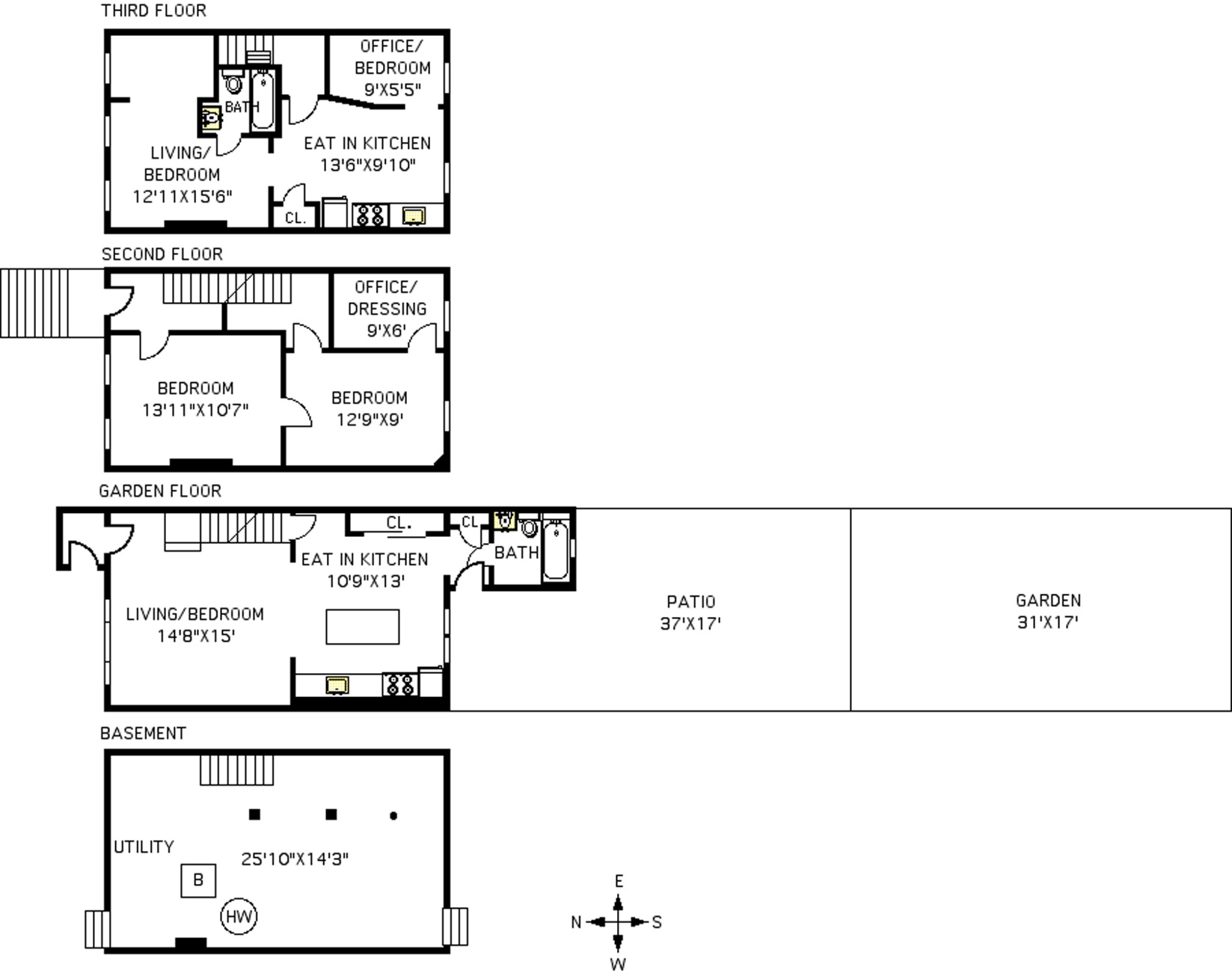 
356A Prospect Avenue, Brooklyn NY 11215Gary Richman,Licensed Real Estate SalespersonDavid West PropertiesCell     917-561-1915Office 718-788-3003Fax     718-475-2035Gary@davidwestproperties.com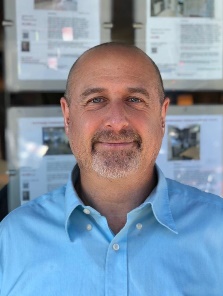 